PHIẾU KIỂM TRA HỌC KÌ INăm học 2017 - 2018Môn: Tiếng Anh Lớp 4Thời gian làm bài: 35 phútHọ và tên: .................................. Lớp: 4............ Trường: ......................................	Part I. Listening (2,5 points)I.Listen and tick 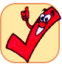 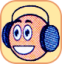 1.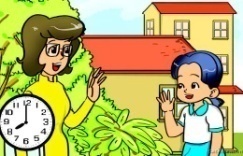 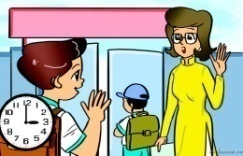 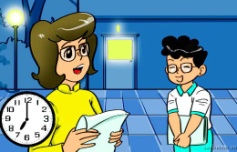 2. 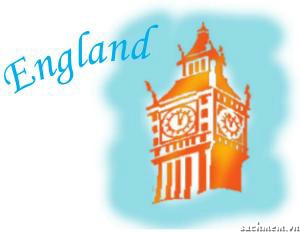 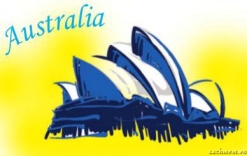 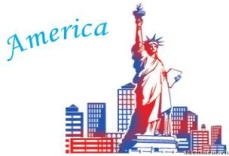 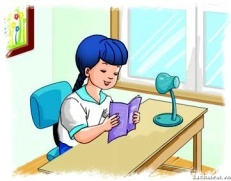 3. 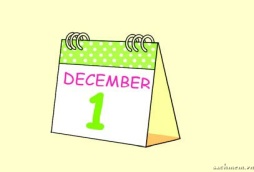 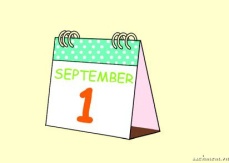 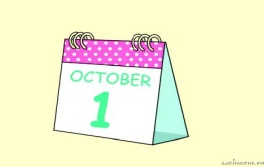 II.Listen and number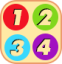 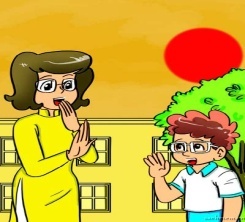 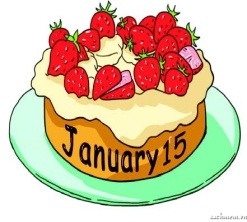 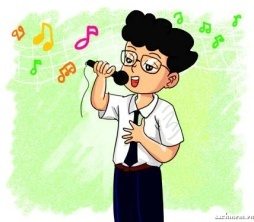 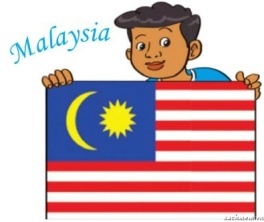 Part II. Reading and Writing (5 points)I.Find the word having the different sound in the undreline word1. A. doll                     B.dog                               C. on                            D. to 2.A.theatre                  B.there                              C.three                        D.think3.A.play                      B.stay                                C.say                           D.park4. family                     B.far                                   C.father                      D.gardenII. Choose the best answer A,B,C or D1. Where is Mai from? - She is from ……......................…....... A. England             B. Singapore            C. America               D. Vietnam2. June, July, August, ……......................….......A. November               B. December              C. September                  D. October3. ……......................…...... subjects do you have on Thursday?A. When                B. Why                  C. Where                D. What4. Mary ……......................…....... like singing.A. do                      B. can                   C. doen’t                        D. can’tIII.Read and match 1.What  can  you  do?                                         a. It's on the seventh of  December.2.When's  your  birthday?                                   b.  I can ride a bike.IV.Read and write This is my new friend. His name is Jack. He is nine years old. He is from Australia. He is a pupil at Hoang Hoa Tham Primary School. He likes music very much. He can play the piano and play badminton. He goes to the Music Club on Saturdays.1.Where is Jack from?=>………………………………………………………………………………………………………………………………………………………..2. Does he go to the Music Club on Saturdays?=>………………………………………………………………………………………………………………………………………………………..3.What can he do?=>………………………………………………………………………………………………………………………………………………………..V: Order the words to make sentences1. Subject / do / have / you / What / today?/……………………………………………………………………………………………………………………………………2. at/ the weekend/ what/ do/ they/ do/?/……………………………………………………………………………………………………………………………………3. can’t / I / football. / play……………………………………………………………………………………………………………………………………4. She/ up/ gets/ often/ early/ morning/ in/ the.………………………………………………………………………………………………………………………………… Part III. Speaking (2,5 points)I. Tell some thing about yourself ( name, old, your school, class, hobby, …… )II. Discribing your pig. 